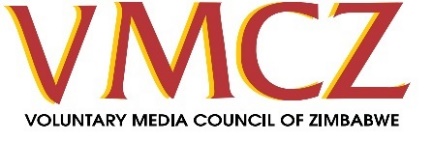 Call for Investigative Story PitchesCall Number: 012/2024 (FNF)The Voluntary Media Council of Zimbabwe (VMCZ) is inviting journalists (from print and broadcast media) and documentary filmmakers to pitch story ideas on climate change. All articles should influence the government, stakeholders and the general citizenry towards climate action. The call for investigative story pitches is part of VMCZ’s objective of strengthening watchdog journalism and media reporting for accountability on climate change and environmental issues. An investigation that will break new ground and result in a series of stories will be highly considered for funding.Expectations- Selected journalists are expected to publish: 1 (one)- in-depth investigative story with thorough investigations on climate changeA minimum of 2 (two)- follow-up story to the in-depth investigative story. Demonstration of the impact that resulted from the published articles/broadcasts (ie readership/listenership/viewership stats; and response from government, communities, corporations or other entities Selection Criteria: Grants will be offered to journalists with the strongest applications. Applications will be judged on the quality of the story pitch, the applicant’s journalism skills as indicated by their work samples, and evidence of support from the applicant’s editor.Pitches and investigative story ideas that will be supported should positively answer the following:Why should readers care about this story? Why should we publish this now?How does the story build on what is already been covered?Is the story likely to get traction or impact?Number of Required In-depth Investigative Stories: THREE ie ONE with a provided mentor and TWO or more on your own.Each successful pitch will be supported with small stipend to cover direct costs that shall be incurred by the newsroom/ journalist/s in the production of the investigative story.  The costs are limited to courier services, transportation, communication, lodging among other surface costs.Deadline: Due date for submission of this application is COB Wednesday 9 May 2024 at 1600hrs. All applications should be submitted to: mediacomplaints@gmail.com and copied to programmes@vmcz.co.zw and  director@vmcz.co.zwAttachments: Please submit the completed application form with a signed acknowledgment note from an editor as a guarantee that your story will be published after a successful application process and production. APPLICATION FORM {NB: DO NOT EDIT OR REMOVE ANY SECTIONS FROM THIS TEMPLATE- you can copy and paste this template to a fresh page to create more space for responses}NB. Incomplete applications or applications with missing required supporting documents will not be considered.COMPLETE All SECTIONSStory Focus Area (Tick appropriately)(a) Impact on agriculture and food security: 		(b) Climate migration: 		(c )Adaption and resilience building: 		(d) Climate finance: 		(e) Solution Journalism: 		(f) Other-Specify: 	     	   	FULL NAME : 						  SEX : 		Call Number: 012/2024 (FNF)AGE: (Tick appropriately; X Below 35years   		  ;   	Y Above 35years 		 MEDIA HOUSE (where the story/stories will be published				DUTY STATION: (Indicate City/Town) 		CONTACT DETAILS: (email &phone number) 	                                             		TOTAL BUDGET REQUIRED TO CODUCT THE INVESTIGATION (Amount in USD):  		     PROJECT OVERVIEW (max 150 words)Briefly summarize your topic & tell us what makes your approach different or unique. What is the expected traction/impact?STORY PITCH (max 400 words) (Pitch stories not topics)Story pitches must demonstrate research and answer the following KEY QUESTIONS: WHY is this story important? WHO are my sources? WHAT new ground are you breaking?, what is the magnitude (data/statistics)? WHEN do you expect to start and complete the investigation stories? (Submit investigation timeline using the format below)Methodology: (Please indicate the specific procedures or techniques to be used to identify, select, process, and analyze information about the selected topic) Max 100 wordsNumber of follow up stories: An indication of proposed total number of follow up stories to the in-depth story to be written within 30 days after publishing the first in-depth story.Please list three Links of your previous investigative work to demonstrate your skills.123Any questions regarding the call are answered between 1000rs to 1600hrs on Monday and Tuesday, 6 and 7 May 2024, ONLY. Characteristics of a Good Climate Change StoryExamples of Current IssuesDisallowablesStory Angles (examples) Breaks new  groundData drivenUncovering impact Exposing hidden information Timely-promptAccurateFactualInformative-meaningful/usefulEducative- bring behavioural changepractical/feasible-localisedinclusivehold accountable those responsible Inspiring ActionImpactful storytelling Thorough research Extreme weather events (2023 hottest year in history, erratic rainfall patterns etc)Food insecurityHealth risks Economic vulnerability Resource management challenges Adaptation and resilience ozone depletionwater scarcity climate migration international cooperation loss of biodiversityLack of facts and figuresemotional reportingshallow discoursefalse news/ fabrication lack of a nexus approachsensationalisationplagiarismmisrepresentationethical violationsselective reportingunsubstantiated allegationsviolation of legal standardslack of transparency (a) Impact on agriculture and food security(b) Climate migration(c) Adaptation and resilience building (d) Climate finance(e) Solution JournalismNoDateDescriptionMeans of verificationSources/ Key Persons1eg 1 May 2024eg One on One with mentoreg Physical meeting eg Mentor2Eg 6-10 May 2024 Eg gathering of facts, evidenceEg cabinet minutes, treasury report, ministry or women affairs procurement documentsEg Cabinet secretary, treasurer, ministry procurement secretary3Eg 14 May 2024Investigations (what exactly)4Eg 17 May 2024Submission of 1st Draft to the mentorStory Ist DraftMentor & VMCZ5Eg 20 – 23 May 2024Incorporation of input from mentor 6Eg 28 May 2024Submission of 2nd  Draft to the mentorStory 2nd Draft7Eg 4 June 2024Submission of Final  Draft to the mentorStory Final Draft86 June 2024Publishing of approved articleStory LinkName of Publication